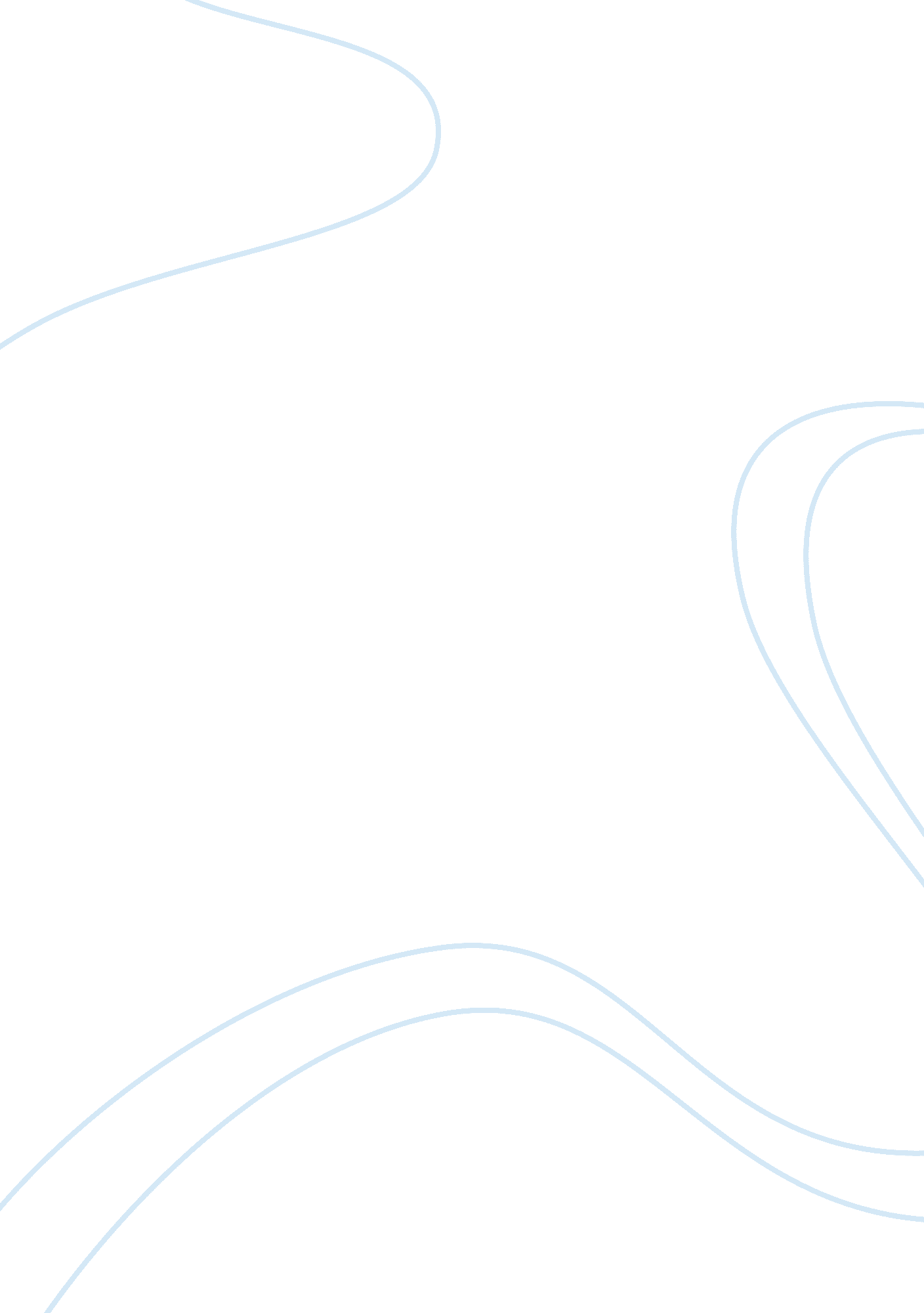 Fantastic and wild plot essay sample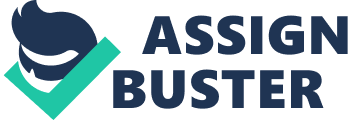 Chris Kyle have always fell that his family was everything for him. He lived only with his brother in a house. Years later became Chris Kyle a rodeo cowboy. One evening meets Chris Kyle a sweet girl, called Data at a bar. They saw each other more and more, and they get married. Short after saw Chris Kyle in the news the U. S embassy bombings in 1998. He decided to recruit in the American navy because he wants to fight against the terrorism in his country. Afterwards became he accepted for a U. S navy SEAL sniper. He fell that he had to help his country and not just looking what there was going on. Shortly after the wedding with Data, took he on his first trip to Iraq. The problems arise when Chris Kyle returns home to his wife and his kids where he must fall back as that family father he is. That was not a simple thing to do. Chris Kyle ends up with postgraduates stress. I think the film is very good and it is very realistic produced because it is based by a real soldiers experience. The film gives people a view how it is to be in a war and how it is for the soldier to come home again. There are a lot of focuses of how it is to haw postgraduates stress and I think this is very interesting think to hear bout. When you see the movie, then you have a felling, that you really realize the situation there is between Chris Kyle and Data. The film show, the absolutely worst situation you can put your wife in. It is when your man is sent down to war in a lot of month when you just are home with your children. I think this situation is why girls really like this movie. I would give the movie five stars out of five starts. I have chosen this because I think this film have a fantastic and wild plot. When you have seen the film, then you have a very special unique feeling. 